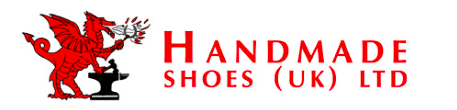 Handmade Shoes (UK) Shoeing & Shoe Making Competition at the South of England Show 6th, 7th, 8th June 2019to be held at South of England Showground, Ardingly, W Sussex RH17 6TLJUDGE MR J ATKINSON, CHIEF STEWARD MR T FUGGLE, SECRETARY MRS S HAYTER-SHARPE, JOINT ORGANISERS MR T FUGGLE & MRS S HAYTER-SHARPEThursday Class 1 Open Pony shoeing (Time allowed 50mins) FridayClass 2 Open Roadster class (Time allowed 60mins)SaturdayClass 3 Open hunter shoeing (Time allowed 50mins) Thursday & FridayClass 4 Open Shoemaking - ‘ Skilled Eagle Eye’- (Time allowed 60min)Competitors to make 2 shoes- 1st Shoe = One shoe to Fit a Wooden Fitting Foot - Competitors will get 15 Secs to measure a fitting foot behind a screen(Only rulers to be allowed no drawings or templates) 2nd Shoe - Make another shoe to Judges Specimen (A different wooden fitting foot will be used for each Timed round)Apprentice classes will run on Saturday, IF you are able to compete on Thursday / Friday please state your availability on entry formClass 5  App 1st & 2nd Year ‘Skilled Eagle Eye’ - (Time allowed 50 mins)Competitors to make  2 Concave shoes; one  to Fit a Wooden Fitting Foot-and 2nd Shoe to Judges Specimen. Competitors are allowed 20secs to measure the Wooden Fitting Foot behind a screen,Competitors in 1st & 2nd year ONLY are allowed to use paper for drawing template. (A different wooden fitting foot will be used for each timed round)Class 6  Apprentice 3rd & 4th Year ‘ Skilled Eagle Eye’ (Time allowed 50mins)Competitors to make 2 shoes from Flat Bar; One to fit a Wooden fitting Foot & 2nd shoes to Judges specimen Competitors are allowed 15secs to measure the Wooden Fitting Foot behind a screen Rulers only, no drawings.(a different wooden fitting foot will be used for each timed round)PLEASE NOTE APPRENTICES MUST WEAR SAFETY GLASSES ENTRY FEES OPEN CLASSES £25 Apprentice classes £15 per classENTRY FORMHandmade Shoes (UK) Shoeing & Shoe Making competition South of England Show 6th, 7th, 8th June 2019COMPETITORS NAME …………………………………………………………………………REGISTRATION NUMBER……………………………………………………………………..QUALIFIED FARRIER    /    1st/2nd Year App    /     3rd/4th Year App Class 1 Open Pony shoeing 		……….Class 2 Open Roadster class	……….Class 3 Open hunter shoeing	……….Class 4 Open Shoemaking		……….Class 5 1st & 2nd Yr App		……….Class 6 3rd & 4th Yr App		……….Apprentices - available to compete    Thurs      /     Fri       /      SatSTRIKERS NAME …………………………………………………………….ADDRESS FOR PASSES TO BE SENT……………………………………………………………………………………………………………………………………………………………………………………………………………………………………………………………………………………………………………………………………………………Extra Tickets available at £12 per day …………… (Number required)SAE (stamped, addressed envelope) MUST BE INCLUDED with your entry so your passes can be sent to you.  No Envelope / No Passes ENTRIES CLOSE Monday 20th May 2019Cheques made payable to Farriers CompetitionPlease return to Mrs S Hayter-Sharpe, East Lodge, Tottingworth Park, Burwash Road, Broad Oak, Nr Heathfield, East Sussex TN21 8ULTel / text 07801 474347